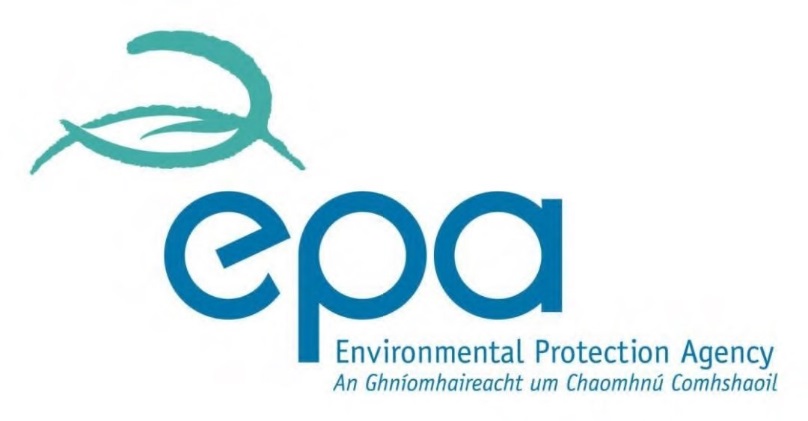 Waste Water Discharge Authorisation Application Form Environmental Protection AgencyPO Box 3000, Johnstown Castle Estate, Co.  WexfordLo Call: 1890 335599 Telephone: 053-9160600   Fax: 053-9160699Web: www.epa.ie	Email: info@epa.ieThis Application Form is for the purpose of making an application for a Waste Water Discharge Authorisation under the European Union (Waste Water Discharge) Regulations 2007 to 2020, or for the review of an existing Waste Water Discharge authorisation. It should be completed in accordance with the Guidance Document which is available on www.epa.ie.  A valid application for a Waste Water Discharge Authorisation must contain the information prescribed in the European Union (Waste Water Discharge) Regulations 2007 to 2020. Regulations 16 and 24 set out the statutory information requirements for a Waste Water Discharge licence (WWDL) and a Certificate of Authorisation (CoA) application respectively.Neither this Application Form nor the guidance document purport to be and should not be considered a legal interpretation of the provisions and requirements of the European Union (Waste Water Discharge) Regulations 2007 to 2020.While every effort has been made to ensure the accuracy of the material contained in this Application Form, the EPA assumes no responsibility and gives no guarantees, undertakings or warranties concerning the accuracy, completeness or up-to-date nature of the information provided herein and does not accept any liability whatsoever arising from any errors or omissions. Should there be any contradiction between the information requirements set out in this Application Form and any clarifying explanation contained in the Guidance Note, then the requirements in this Application Form should take precedence. The requirements of the Regulations shall take precedence over any considerations mentioned in this Application Form, the guidance document or on the website. The Application Form comprises sections A-E as follows:  Advice on completing this section is provided in the accompanying Guidance Document. A.1	Non-Technical SummaryThis part of the Application Form collects a Non-Technical Summary which identifies all environmental impacts of significance associated with the discharge of waste water from the waste water works. A1.1	Supporting documentsComplete the following table and submit the relevant supporting document as Attachment A1 in accordance with the guidance.  Table 1 - Non-Technical Summary Document NameAdvice on completing this section is provided in the accompanying Guidance Document. B.1	Application DetailsThis part of the form collects contact details, the type of application, and the location and size of the agglomeration. B.1.1 	Application Type This part of the form collects details of the type of application being made.If A or B are applicable, provide the following information:If A is applicable, provide the following information:If C or D are applicable, provide the following information: In the case of an application for a licence (review), confirm the agglomeration population equivalent (p.e.):Table 3 - Agglomeration p.e. thresholdsB.1.2 	Applicant’s DetailsProvide the following information:Table 4 - Name and Address of Applicant*This should be the name of the water services authority in whose ownership or control the waste water works is vested.Note that only application documentation submitted by the applicant and by the nominated person will be deemed to have come from the applicant.Table 5 – Name and Address for Correspondence *This should be the name of person nominated by the water services authority for the purposes of the application.B.2. 	Agglomeration DetailsThis part of the form collects details of the agglomeration, the waste water works and any associated waste water treatment plant, capacity details and waste water inputs.B.2.1 Agglomeration name and Geographical LocationTable 6 - Agglomeration Name and LocationB.2.2 	Waste water works and associated Waste Water Treatment Plant(s) Table 7 - Waste Water WorksTable 8 - Waste water treatment plant associated with the waste water works*This should be the name of the person responsible for the supervision of the waste water treatment plant. B.2.3	Supporting documentsComplete the following table and submit the relevant supporting documents in accordance with the Guidance Document: Table 9 - Supporting Document NamesB.2.4	Capacity of the waste water worksTable 10 - Capacity of the Waste water WorksB.2.5	Waste Water InputsTable 11 - Waste Water Inputs to Waste Water WorksWhere industrial waste water is relevant to this application, provide the following information:Table 12 - Industrial waste water pre-treatmentIf ‘No’ was answered to A, provide details of the measures to be taken to comply:  B.3	Planning documentationB.3.1	Planning informationThis part of the application form collects planning information relating to development or proposed development relevant to which the application relates.Table 13 - Planning StatusIf ‘Yes’ was answered to A and B, above, the following ‘Planning Granted’ table should be completed.  Table 14 - Planning grantedIf ‘Yes’ was answered to A and ‘No’ was answered to B, above, the following Planning under Consideration table should be completed.  Table 15 - Planning under ConsiderationIf ‘No’ was answered to A and ‘Yes’ was answered to C, the following Exempted Development table should be completed.Table 16 - Exempted DevelopmentB.3.2 Supporting documentsThe document names for all supporting documentation should be provided in the following table.  Table 17 - Supporting Documents B.4 Notices and Advertisements This part of the form collects evidence of stakeholder engagement prior to making this application. The location of the site notice should be provided in the following table.  Table 18 - Site notice locationB.4.1 Supporting documentsThe document names for all supporting documentation should be provided in the following table:   Table 19 - Names of Supporting Document(s) on Notices and Advertisements B.5 Preliminary examination/EIA Screening/EIAR This part of the application form collects information in relation to EIA and the development /proposed development comprising or for the purposes of the waste water discharge. Table 20 - EIA related information.If the answer to either A or B is ‘Yes’, the EIAR must accompany the application.  B.5.1 Supporting documentsThe names assigned to the documents should be provided in the following table:  Table 21 - Names of Supporting Document(s) on EIAB.6. Compliance with EU Directives & National RegulationsThis part of the application form collects details on compliance with relevant EU Directives and national Regulations. B.6.1 Supporting documentThe EPA template provided should be completed.  The name assigned to the document should be provided in the following table:  Table 22 - Names of Supporting Document on Compliance with EU Directives and National RegulationsB.7 Foreshore Act Licences.This part of the application form collects information relating to Foreshore Act Licences where relevant.If yes, and the Foreshore Act Licence is relevant to this application, provide the following information:Table 23 -Foreshore Act Licence B.7.1 Supporting documentsThe name(s) assigned to all supporting documentation should be provided in the following table:  Table B22 - Supporting documents B.8 Programme of ImprovementsFor licence review applications, provide information on current licence requirements with respect to specified improvement works (B.8.1) and Condition 5 improvement programme (B.8.2).For all applications, provide information on planned improvements (B.8.3). Supporting information can be uploaded / attached to this part of the application form.B.8.1 Specified Improvement ProgrammeIf ‘Yes’, the following table should be completed for each specified improvement works.Table 23 - Schedule A & C Improvement ProgrammeB.8.2 Condition 5 Improvement programmeProvide details of the Condition 5 improvement programme by completing the following table:Table 24 - Condition 5 Improvement ProgrammeB.8.3 Planned programme of improvementsProvide information on planned programme of improvements by completing the following table:Table 25 -Planned Programme of ImprovementsB.8.4 Supporting documentsAttachment B8 should be submitted in accordance with the Guidance Document as supporting information and the name assigned to it provided in the following table:  Table 26 - Supporting documentsB.9	FeesState the appropriate fee as per Columns 2 or 3 of the Third Schedule of the European Union (Waste Water Discharge) Regulations 2007 to 2020. Table 27 - FeeC.1. Discharges & MonitoringThe Discharges & Monitoring template should be downloaded from the EPA website (www.epa.ie), completed and submitted in accordance with the Guidance Document.  C.1.1 Supporting documentAttachment C.1 should be submitted in accordance with the Guidance Document as supporting information and the name assigned to it provided in the following table:  Table 28 - Discharges & MonitoringC.2. Measures to Prevent Unintended DischargesExisting and proposed measures should be identified in the table below. Additional measures may be added to this table as required.Table 29 -Prevention Measures & MonitoringC.2.1 Supporting documentsAttachment C2 should be submitted (in accordance with the Guidance Document) as supporting information and the name assigned to it provided in the following table:  Table 30 - Supporting documentsD.1. Receiving WatersComplete the tables, below, as appropriate, for primary discharge, secondary discharge and storm water overflow(s) (SWO).Table 31 - Receiving waters of Primary DischargeTable 32 - Receiving waters of secondary dischargesTable 33- Receiving waters of discharges from SWOs1 Compliant with DoECLG criteria set out in ‘Procedures and Criteria in Relation to Storm Water Overflows’. Table 34 - Ambient monitoring – upstream monitoring pointTable 35 - Ambient Monitoring – upstream monitoring results Table 36 - Ambient monitoring results – downstreamTable 37 - Ambient Monitoring – downstream monitoring resultsTable 38 - Proposed Receiving Water MonitoringTable 39 - Proposed Monitoring RegimeD.2 Assessment of impact on receiving watersThis part of the application form collects reports on the assessment of the impact of existing and proposed waste water discharges on the environment including any environmental medium other than that into which the discharges take place or are to take place.  The impact assessment reports address at least the impact on the quality of receiving waters (surface water or groundwater) and may, as appropriate, address European sites.Where a Natura Impact Statement (NIS) does not accompany the application, you are required to provide an Appropriate Assessment (AA) screening report.D.2.1 Supporting documentThe impact Assessment Report should be submitted (as Attachment D2) in accordance with the guidance and the name assigned to the attachment(s) provided in the table below.  Table 40 - Assessment Reports. D.3 Closing RemarksThis part of the application form is a short statement summarising the environmental outcome of your application and assessment.  State the environmental outcome of your application and assessment and reasons for same: E.1. DeclarationThe Signed Declaration template should be downloaded from the EPA website (www.epa.ie), completed and submitted in accordance with the Guidance Document.  E.1.1 Supporting documentationThe name assigned to the Signed Declaration document should be provided in the following table:  Table 41 - Signed Declaration document nameENDABOUT THIS APPLICATION FORMSection A: 	Non-Technical SummarySection B:	GeneralSection C:	Discharges & MonitoringSection D:	Impact AssessmentSection E:	DeclarationSECTION A: NON-TECHNICAL SUMMARYDocument typeDocument nameNon-technical summarySECTION B: GENERALTable 2 – Application TypeTable 2 – Application TypeTick as appropriate ()AApplication for the review of an existing authorisation BNew application for a licence in respect of which the Agency has previously granted a certificateCNew application for a licence for discharges (>500 P.E)DNew application for a certificate for discharges (< 500 P.E.)Current EPA Authorisation Register Number(s)Grounds for review on which the application is being made: Date on which the waste water works became / becomes operational:Discharges from agglomerations with a p.e. ofTick as appropriate()more than 10,0002,001 to 10,0001,001 to 2,000500 to 1,000Name*:Address:CRO Number:Tel:e-mail:Name*:Address:Tel:e-mail:Name of Agglomeration: Name of townland or townlands of the agglomeration served by a waste water works to which the application relates: Included on EPA Waste Water Priority List? Yes / NoIncluded on European Commission infringement list?   Yes/ NoDescription of the existing waste water works:  e.g. nature and extent of the network (length of pipeline, gravity flow, pumping stations, storm water overflow structures or devices, infiltration)Description of proposed development, if any, to which the application relates:Number and type of waste water discharges from the waste water works including proposed waste water discharges: e.g. primary discharge, secondary discharges, storm water overflows, emergency overflowsIs the network assessment complete?Yes / NoIf the answer above is no, in what year is the assessment expected to be complete? Site contact Name*:Address of waste water treatment plant (including Eircode):Telephone Number:e-mail:Grid ref (6E, 6N)Description of the treatment processtype of process units, level of treatment provided e.g. secondary treatment by activated sludge with phosphorous removalPrimary discharge point reference ID:  e.g. SW01Document typeDocument nameB.2 .1 Agglomeration mapB.2-2 Site map including discharge and monitoring points.B.2.3 Waste water process flowPopulation Equivalent of the agglomeration to which the application relates: Overall technical or legal capacity of the waste water worksMaximum average weekly population equivalent of the agglomeration: Existing Organic Capacity of the waste water treatment plant - As Constructed or nominal design (p.e.)Proposed Organic Capacity of the waste water treatment plant - As per planning permission or design (p.e.)Current Collected Load (p.e.): Remaining Organic Capacity (p.e.): Is the plant overloaded – organic loading?Yes /noCurrent Peak Hydraulic Capacity of the waste water works–As Constructed or nominal design (m3/day): Proposed Peak Hydraulic Capacity of the waste water works–As per planning permission or nominal design (m3/day): Current and proposed dry weather flow (DWF) to the treatment plant (m3/day): Current average hydraulic loading to the treatment plant (m3/day): Remaining Hydraulic Capacity (m3/day): Is the plant hydraulically overloaded? Yes / NoInputsP.E.% of total PEDomestic waste water loadIndustrial waste water loadLeachateWaste water to be conveyed and discharged only (i.e.by pass the WWTP)TotalAIs the requirement for pre-treatment (Article 9 of the urban waste water treatment regulations 2001 as amended) met?Yes / NoAnswer herePlanning Authority name:  AIs planning permission required for development or proposed development to which the application relates? Yes / NoBIf ‘Yes’, has planning permission been granted?Yes / NoCIf planning permission is not required at A above, is the proposed development, if any, to which the application relates exempted development?Yes / NoPlanning File Reference Number: Planning Appeal Reference Number (if relevant):  Planning Authority Name / An Bord Pleanála:  Date of Planning Decision (Final Grant):  Brief description:  EIAR required with Planning Application? Yes / NoNIS required with Planning Application Yes / NoConfirm that the supporting documentation is provided:  Yes / NoPlanning File Reference Number: Planning Appeal Reference Number (if relevant):  Planning Authority Name / An Bord Pleanála:  Date of application:  Brief description:  EIAR required with Planning Application? Yes / NoNIS required with Planning Application Yes / NoConfirm that the supporting documentation is provided:  Yes / NoReason for exemption: Document typeDocument namePlanning grantedplanners letter confirming EIA is not required (if relevant)Planning granteda copy of relevant grant of planning permission AND planners reportPlanning under considerationconfirmation from a planning authority or An Bord Pleanála (as applicable) that an application for permission comprising or for the purposes of the waste water discharge to which the application relates, is currently under consideration by the planning authority concerned or An Bord Pleanála  Planning under considerationPlanners letter confirming EIA not required (if relevant)Exempted developmentPlanners letter confirming development is exempted or reference to the specific legislation for exemptionGrid co-ordinates (6E, 6N)ENDocument typeDocument nameNewspaper notice:  Site notice:  Map of site notice location:  Water Services Authority notice: EIA Portal Confirmation notice: AHaving regard to B.3, is this application accompanied by an EIAR?Yes / NoBIs the application in respect of the waste water discharge from a waste water treatment plant with a capacity of greater than 10,000 population equivalents as defined in Article 2, point (6), of the Urban Water Water Treatment DirectiveYes / NoCAre there other competent authorities conducting EIA for the development or proposed development to which this application relates?Yes / NoDIf ‘Yes’ to C, provide the name of the competent authority and consent referenceDocument typeDocument nameEIAR Preliminary examination / EIA screening reportDocument typeDocument nameCompliance with EU Directives & National RegulationsIs Foreshore Act Licence required for development or proposed development the subject of this application?Yes / No Foreshore Act Licence Competent Authority name:  AHas a Foreshore Act Licence being granted?Yes / NoBIf no to A, is a Foreshore Act Licence application under consideration by the relevant competent authority?Yes / NoCWas EIA carried out or will be carried out by the Foreshore Act Licence competent authority?Yes / NoDIf ‘Yes’ to C, confirm that the same EIAR was submitted to Foreshore competent authority as accompanied this WWDA application:  Yes / NoEIf ‘Yes’ to A, provide:  Licence Reference Number; and date of grant of consent:  GIf ‘Yes’ to B, provide application reference numberDocument typeDocument nameIf ‘Yes’ to AForeshore Act Licence: If ‘Yes’ to CForeshore Act Licence report: In the case of a licence review are there specified improvement works in Schedule A and C of current licence?Yes / NoSpecified Improvement Programmes:  (under Schedule A and C of WWDL)Date for completion of Improvement Programme in the licence:  Has the date for completion expired? (Enter N, N/A or Y)Status of works: e.g. (i) Not Started; (ii) At planning stage; (iii) Work ongoing on-site; (iv) Commissioning phase; (v) Completed; (vi) DelayedIrish Water’s expected timeframe for completing the workComments: Comments: Improvement identifier: Improvement description: Improvement source: (e.g. WWTP assessment, Sewer assessments, Secondary discharges assessment SWO assessment, Drinking Water Abstraction Risk Assessment, Shellfish Impact Risk Assessment, Pearl Mussel Impact Assessment, Improved Operational Control, Incident Reduction, Elimination/Reduction of Priority Substances, Process Optimisation) Status of works: Expected Completion date: Comments: Comments: Waste water discharge reference code: Type: (primary discharge / secondary discharge/ storm water overflow)Improvement works description: Expected completion date: Planning status: (grant of permission / exempted development)Prioritised for funding: Yes / NoDocument typeDocument nameImprovement programmeClass of Waste Water DischargeClass of Waste Water DischargeFee accompanying application / review application (in €)Discharges from agglomerations with a population equivalent of:(tick [] one as appropriate)Fee accompanying application / review application (in €)more than 10,000€____________________2,001 to 10,000	€____________________1,001 to 2,000€____________________500 to 1,000€____________________less than 500€____________________SECTION C: DISCHARGES & MONITORINGDocument typeDocument nameDischarges & MonitoringMeasures to prevent unintended dischargesExisting (Y/N)Proposed (Y/N)ApplicabilitySurveillance measureAccident prevention procedure:  Emergency Response Plan and Procedures:  Waste water treatment plantWaste water treatment plantWaste water treatment plantWaste water treatment plantWaste water treatment plantMeasures to prevent unintended dischargesExisting (Y/N)Proposed (Y/N)ApplicabilitySurveillance measureAlarms / telemetry on waste water treatment plant:  Standby pumps at waste water treatment plant:  Standby equipment or provisions in the event of interruption of the power supply such as a portable generator or equipment with automatic switchover:  Storage capacity at intake to the waste water treatment plant (SWO tank):  Groundwater monitoring: NetworkNetworkNetworkNetworkNetworkMeasures to prevent unintended dischargesExisting (Y/N)Proposed (Y/N)ApplicabilitySurveillance measureAlarms / telemetry on pumping stations:  Alarms / telemetry on emergency overflows:  Standby pumps at pumping stations:  Standby equipment or provisions in the event of interruption of the power supply:  Storage capacity at pump stations:  Monitoring telemetry on SWOs:  Additional measures:  Document typeDocument nameMeasures to prevent unintended dischargesSECTION D: IMPACT ASSESSMENTType (river, lake, groundwater, coastal, transitional):  Name and WFD reference:  WFD Risk:  WFD Status & year:  WFD Objective & timeframe for achievement:  Is the agglomeration identified as a significant pressure?Yes / NoHas the discharges contributed to a deterioration in the quality of the water body?Yes / No (If ‘Yes’ provide explanation)Protected areas in the vicinity of the discharges:  Are there drinking water abstraction points downstream of waste water discharge points? Yes / No (If ‘Yes’, provide distance downstream)European sites hydrologically connected:  Trophic status of transitional / coastal waters: Is there a groundwater protection scheme in place or to be provided in the vicinity of such discharge?Status of adjacent waterbodies:  (e.g. upstream and downstream of the receiving waterbody)95%ile River Flow upstream of primary discharge point: (if applicable)Receiving water monitoring stations:  (code and distance from primary discharge point)Type (freshwater, lake etc.)Name and WFD Ref.WFD RiskWFD Status (year) WFD Objective (year)Is the agglomeration identified as a significant pressure?Yes / NoHave the discharges contributed to a deterioration in the quality of the water body?Yes / No (If ‘Yes’ provide explanation)Protected areas downstreamAre there drinking water abstraction points downstream of waste water discharge points? Yes / No (If ‘Yes’, provide distance downstream)European sites hydrologically connectedTrophic status of transitional / coastal watersIs there a groundwater protection scheme in place or to be provided in the vicinity of such discharge?Status of adjacent waterbodies (e.g. upstream and downstream of the receiving waterbody)95%ile River Flow upstream of  secondary discharge point (if applicable)Receiving water monitoring stations upstream and downstream (code and distance from secondary discharge pointUpstreamDownstreamReceiving Waters name and codeWFD statusNo. of compliant SWOs1 No. of SWOs under assessment or remediationIs the SWOs identified as a significant pressure?WFD objective and dateEDEN Code (where applicable):  Licence Code:  Monitoring Location:  ENPoint Type:  Name of Receiving WaterParameter pH BOD Total Phosphorous / OrthophosphateTotal Ammonia / DINAdd columns for additional parameters as required Number of Samples Max result Min result Average result Overall compliance with relevant EQSEDEN Code (where applicable):  Licence Code:  Monitoring Location:  ENPoint Type:  Name of Receiving WaterParameter pH BOD Total Phosphorous / OrthophosphateTotal Ammonia / DINAdd columns for additional parameters as required Number of Samples Max result Min result Average result Overall compliance with relevant EQSEDEN Code (where applicable)Licence CodeMonitoring LocationMonitoring LocationMonitoring LocationMonitoring LocationPoint TypeName of Receiving Water ENENParameter UnitsMonitoring FrequencyAnalysis method/TechniqueIs this application accompanied by an NIS?Yes / NoDocument typeDocument nameImpact assessment reportNatura Impact StatementAA screening report Answer here: SECTION E: DECLARATIONDocument typeDocument nameDeclaration